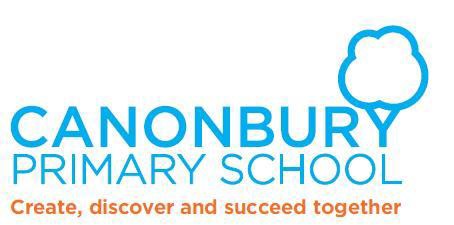 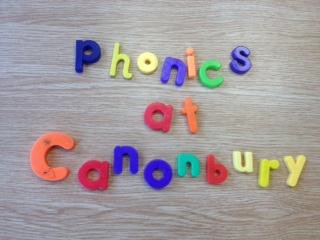 IntroductionAt Canonbury we use the Letters and Sounds phonics programme which aims to build upon children's speaking and listening skills as well as preparing them for learning to read by developing their phonic knowledge and skills. It sets out a detailed and systematic programme for teaching phonic skills for children with the aim of them becoming fluent readers by the age of seven.Letters and Sounds is split into 6 phases. This document details what children will learn in each phase.How is my child taught phonics at school?Children are taught phonics in a daily 20 minute session. The session includes 5 minutes spent on revising sounds that have previously been taught, 10 minutes teaching a new sound and practising reading and writing the sound in words. The session then concludes with 5 minutes being spent on reading or writing a sentence that includes the new sound.In Reception up to Year 2, children are taught phonics in phase groups- if they are working in Phase 5, they are taught with other children who are working at this level.Please ask your child’s class teacher if you wish to know the phonics phase your child is working in.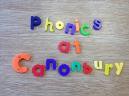 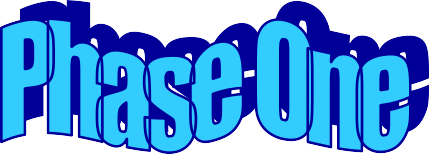 Phase One (Nursery / Pre-school)The aim of this phase is to foster children’s speaking and listening skills as preparation for learning to read with phonics. Parents can play a vital role in helping their children develop these skills, by encouraging their children to listen carefully and talk extensively about what they hear, see and do.In this on-going phase, your child will be learning to:Have fun with soundsListen carefullyDevelop their vocabularySpeak confidently to you, other adults and other childrenTune into soundsListen and remember soundsTalk about soundsUnderstand that spoken words are made up of different sounds.Phase 1 consists of seven interlinking parts:Environmental soundsInstrumental soundsBody percussionRhythm and rhymeAlliteration (words that begin with the same sound)Voice soundsOral blending and segmenting.Phase 1- Ways to support your child at home:Aspect 1 Environmental soundsPhase 1- Ways to support your child at home:Aspect 2 Instrumental soundsPhase 1- Ways to support your child at home:Aspect 3 Body PercussionPhase 1- Ways to support your child at home:Aspect 4 Rhythm and rhymePhase 1- Ways to support your child at home:Aspect 5 AlliterationPhase 1- Ways to support your child at home:Aspect 6 Voice SoundsPhase 1- Ways to support your child at home:Aspect 7 Oral blending and segmenting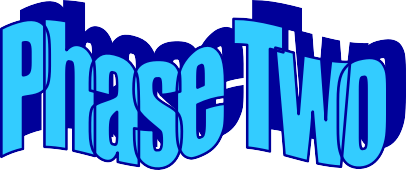 -ReceptionIn Phase 2 children are taught a new letter and it’s sound in a daily 20 minute session. In the sessions children learn that words are made up of different sounds (phonemes) and these sounds can be linked to letters (graphemes). For example, the sound ‘s’ can be made from the graphemes ‘ss’ or ‘s’.In Phase 2 children learn the following letters and sounds:s  a   t   p   i   n   m   d   g   o   c   k   ck   e   u   r   h   b   f    ff    ll   ssThe letters are taught in this order so that children are quickly able to blend the sounds to read simple words such as sat, sat, pin.We teach children to draw a ‘sound button’ (a dot drawn with their pencil) underneath each sound they can hear. Here are some examples:s   a  t         p   i     n         h  u    ff.    .   .          .    .     .          .   .    .‘Pseudo Words’Pseudo words, sometimes called ‘fake words’ are words that can be sounded out and blended but have no meaning. These are very important as they help adults to understand whether  a child has learnt the skills of decoding as the child probably won’t have been exposed to the word before on signs and labels.Phase 2- Ways to support your child at home:Pseudo words- can your child read and spell these words? These words could be written onto small pieces of card to use at homePhase 2- Ways to support your child at home: Tricky WordsTricky words cannot be decoded and need to be learned as ‘sight words’ Can your child read the words in the table below?How do you pronounce each sound?Please follow the link to the ‘Enunciation of Phonemes’ video on own school website. This is saved in the year group  folders.Alternatively you can speak to your child’s class teacher who will be happy to help.The following website also contains a game which models each sound:http://www.kenttrustweb.org.uk/kentict/content/games/ph onemeChecker.html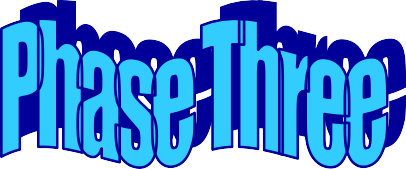 -ReceptionBy the time they reach Phase 3, children will already be able to blend (putting sounds together to read a word) and segment (splitting words up into sounds to spell) words containing the 19 letters taught in Phase 2.Over the twelve weeks which Phase 3 is expected to last, twenty-five new graphemes are introduced (one at a time).During Phase 3, children will also learn the letter names using an alphabet song, although they will continue to use the sounds when decoding words.In Phase 3 more of the sounds that are made up of two letters (digraphs) are introduced, we also introduce sounds that are made up of three letters (trigraphs).Digraph = ‘sh’ ‘ch’ ‘th’ Trigraph = ‘ure’ ‘ear’ ‘air’In Phase 3 children learn the following sounds:j  v  w  x  y  z  zz quch  sh  ch  th ng ai ee  igh oa oo ar or ur     ow oi	ear   air   ure  erWe teach children to draw a ‘sound button’ (a dot drawn with their pencil) underneath each sound they can hear. Here are some examples:Ch  i  p        th   i   ng        c  l  ear.    .   .          .    .     .          .   .    .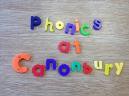 ‘Pseudo Words’Pseudo words, sometimes called ‘fake words’ are words that can be sounded out and blended but have no meaning. These are very important as they help adults to understand whether  a child has learnt the skills of decoding as the child probably won’t have been exposed to the word before on signs and labels.Phase 3- Ways to support your child at home:Pseudo words- can your child read and spell these words? These words could be written onto small pieces of card to use at homePhase 3- Ways to support your child at home: Tricky WordsTricky words cannot be decoded and need to be learned as ‘sight words’ Can your child read the words in the table below?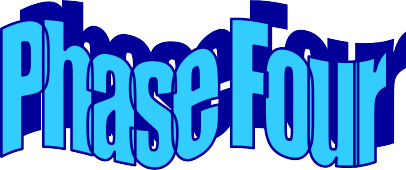 Reception/ Year 1In Phase 4, no new sounds are taught. Children consolidate previous sounds taught in Phase 1 and 2 and are introduced to letters that blend together at the beginning or the end of words. We call these letters adjacent consonants.Examples of adjacent consonants-br- (as in bran) cr- (as in crib) fl- (as in flip)These consonants together do not make one sound, they remain as two separate sounds. We teach the children to draw a separate sound button underneath each sound in adjacent consonants-b  r a n	c  r i b	f  l  i p.	. . .	.	.	. .	.  .  . .In Phase 4, children will be introduced to 2 syllable words- clapping the beats in a word e.g. windmill.Phase 4- Ways to support your child at home: Tricky WordsTricky words cannot be decoded and need to be learned as ‘sight words’ Can your child read the words in the table below?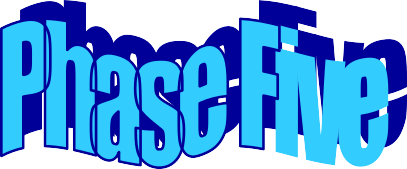 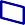 Year 1In Phase Five, children will learn more graphemes and phonemes. For example, they already know ai as in rain, but now they will be introduced to ay as in day and a-e as in make.During Phase 5, children are taught the following new graphemes:oy (b-oy)	ay (s-ay)	ou (ou-t)	ie (t-ie)ea (ea-t)  ir	(s-t-ir)  ue (c-ue)   aw (s-aw)wh (wh-i-ch) ph (g-r-a-ph)  ew- (d-ew) oe (t-oe)	au (P-au-l)During Phase 5, children are taught the following split digraphs, where the ‘e’ changes the sound of the vowel from a short sound e.g. a,e,i,o,u to a long sound.a-e (m-a-k-e)	e-e (th-e-s-e)	i-e (l-i-k-e) o-e (h-o-m-e)	u-e (r-u-l-e)Phase 5- Ways to support your child at home: Tricky WordsTricky words cannot be decoded and need to be learned as ‘sight words’ Can your child read the words in the table below?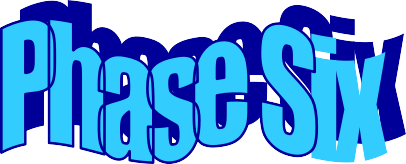 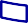 -Throughout Year 2In Phase 6 children are given opportunities to become fluent readers and are encouraged to read with fluency and accuracy, taking punctuation into account.The focus during phonics sessions is spelling and grammar, they are taught about writing in the ‘past tense’ and they investigate rules to change the endings of words e.g.‘I looked’ not ‘I was looking’SuffixesThese are letters that are added at the ends of words to change the meaning‘ing’ ‘ed’ ‘s’ ‘er’  ‘est’  ‘y’  ‘en’  ‘ment’ ‘ness’Spelling strategiesChildren are also taught different spelling strategiesSyllables – break the word into syllablese.g. Sep-tem-berBase words = smiling smile+ingWords already known e.g. could - think of should and wouldMnemonics – using a sentence you make up to help you remember a spellinge.g. because- big elephants can’t always use small exits.The Year 1 Phonics Screening CheckThe Year 1 phonics screening check is a compulsory short assessment to confirm whether individual pupils have learnt phonic decoding to an appropriate standard.It is administered during the summer term by a teacher that is familiar to your child. The check involves pupils reading 40 words- 20 real words and 20 pseudo words. Your child’s class teacher will send further details about the phonics screening check during the autumn term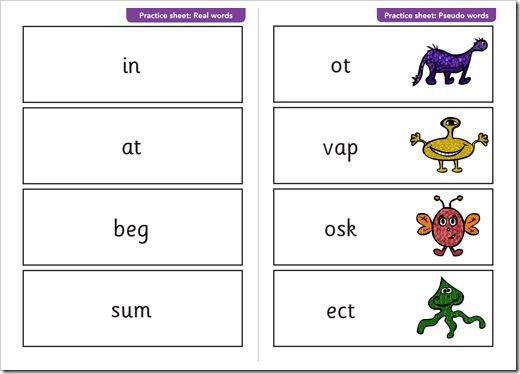 Further questionsIf you have any questions about phonics and how to support your child at home, please do not hesitate to speak to your child’s class teacher. tistasipnissannammimnimpiddapdasditgacktecktemsotnopgomgatmiggampomgoppomnopnuggugmundupgifffamfotholllebnasshesspessnosstothenogoIintojomjotjadvitvebwosswidwaffdexhoxjixyeffzumruzzzickmuzzquizquibquisschudchoglishnushyongchaitchaimreeshtheedgightbighwoaphoatdoanyarttarkzortfurpzurhinnerzadderowfyowzoilmointheardkeardquairsairnurebatureheshewemebewasyoutheyallaremyhersaidhavelikesodosomecomeweretherelittleonewhenoutwhatohtheirpeopleMrMrslookedcalledaskedcouldLike – likedread – readingfull - fullyRule – ruledbig - biggestwrite - writer